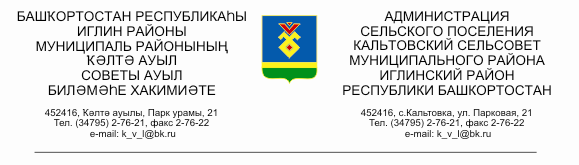 КАРАР                                                                          ПОСТАНОВЛЕНИЕ  «04» июнь 2019 й.                       № 34                         «04» июня 2019 г.О внесении изменений и дополнений в постановление главы сельского поселения Кальтовский сельсовет муниципального района Иглинский район № 132 от 25.12.2018 «Об утверждении перечня объектов для отбывания осужденными  наказания в виде обязательных работ»      В соответствии с ч. 1 ст. 25 Уголовно-исполнительного Кодекса Российской Федерации и ч. 1 ст. 49 Уголовного кодекса Российской Федерации, с целью создания необходимых условий для исполнения наказания в виде обязательных работ на территории  сельского поселения Балтийский сельсовет муниципального района Иглинский район Республики Башкортостан ПОСТАНОВЛЯЮ:1. Внести следующие изменения и дополнения в Постановление № 132 от 25.12.2018 «Об утверждении перечня объектов для отбывания осужденными  наказания в виде обязательных работ»:1.1) Приложение № 1 к Постановлению № 132 от 25.12.2018 «Об утверждении перечня объектов для отбывания осужденными  наказания в виде обязательных работ»  изложить в новой редакции согласно приложению №1.1.2) Постановление дополнить пунктом 1.1 следующего содержания:«1.1.  Утвердить перечень объектов на 2019 год для отбывания наказания в виде обязательных работ на территории сельского поселения Кальтовский сельсовет муниципального района Иглинский район Республики Башкортостан  для осужденных, имеющих 2 или 3 группу инвалидности, женщин и несовершеннолетних, согласно приложению №2».2. Контроль за исполнением данного постановления возложить на управляющего делами.3.  Настоящее Постановление вступает в силу с момента его подписания.   Глава сельского поселения                                     В.А. КожановСОГЛАСОВАНО:                                                          Приложение №1Начальник                                                               к постановлению главы          Иглинского межмуниципального                         сельского поселения                                                                                   Кальтовский сельсоветфилиала ФКУ УИИ УФСИН                                 муниципального районаРоссии по Республики Башкортостан                  Иглинский район подполковник внутренней службы                      Республики Башкортостан ______________ М.В.Герасимов                          от «___»  __________ 2019 г.«___»  __________ 2019 г.	 № ________ПЕРЕЧЕНЬобъектов для отбывания наказания в виде обязательных работ на предприятиях, организациях и хозяйствах, расположенных на территории сельского поселения Кальтовский сельсовет муниципального района Иглинский район Республики Башкортостан СОГЛАСОВАНО:                                                          Приложение №2Начальник                                                               к постановлению главы                                                                                   сельского поселенияИглинского межмуниципального                         Кальтовский сельсовет        филиала ФКУ УИИ УФСИН                                 муниципального районаРоссии по Республики Башкортостан                  Иглинский район подполковник внутренней службы                      Республики Башкортостан ______________ М.В.Герасимов                          от «___»  __________ 2019 г.«___»  __________ 2019 г.	 № ________ПЕРЕЧЕНЬобъектов для отбывания наказания в виде обязательных работ на на территории сельского поселения Кальтовский сельсовет муниципального района Иглинский район Республики Башкортостан  для осужденных, имеющих 2 или 3 группу инвалидности, женщин и несовершеннолетних № п.п.Наименование предприятияКоличество рабочих местВид работ1Администрация сельского поселения Кальтовский сельсовет71. На  территории памятников: Павшим Воинам в годы ВОВ, Братской могилы погибших во время гражданской войны в 1918 г. (уборка мусора, разбивка клумб, посадка и полив цветов, побелка  и покраска памятников, прополка клумб, обкос травы – в весенне-летнее время; в зимний период-  очистка территории от снега) 2. Обрезка сучьев и их уборка, побелка деревьев, бордюров, покраска заборов на общественных территориях, озеленение улиц, спиливание старых деревьев.3.  Уборка мусора, ремонт и покраска заборов вокруг общественных территорий  на улицах, парках сельского поселения.4. Ремонт и установка аншлагов, плакатов на площадях.5. Уборка территории, вывоз мусора, установка  и ремонт заборов на кладбищах сельского поселения. 6. Благоустроительные  работы на придорожных территориях  (скашивание травы, вырубка кустарников, уборка мусора вдоль дорог сельского поселения).№ п.п.Наименование предприятияКоличество рабочих местВид работ1Администрация сельского поселения Кальтовский сельсовет51. На  территории памятников: Павшим Воинам в годы ВОВ, Братской могилы  погибших во время гражданской войны в 1918 г. (уборка мусора, посадка цветов, прополка клумб) 2. Побелка деревьев, бордюров, покраска заборов  на общественных территориях.3.  Уборка мусора на улицах, сквере, парке  сельского поселения.